Date of Submission: ________________Date of Receipt: ________________Salado Education FoundationInnovative Teaching GrantDUE: March 18, 2024Grants must be submitted online or turned in to Bunny Pierce at SMS By 4 p.m. Monday, March 18, 2024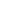 This is a competitive grant for Salado I.S.D. staff and administrators.  The goal of this grant is to provide innovative resources to support student education. All timelines will be strictly followed.  The Salado I.S.D. Education Foundation has the right to accept or reject any or all grant proposals.  A committee will read and select the grants.  Grant selection will be based upon innovation, creativity, collaborative efforts, and instructional or professional development. Grants will be awarded in April 2024. 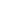 The Salado Education Foundation recognizes the need for creativity and technical expertise in our fast-paced global society. Our vision is for innovation in education through the integration of 21st century skills into the teaching and learning process. The Innovative Teaching Grants are given in hope to contribute to a common course of action in addressing rising academic and student expectations, while considering the future demands needed in a more globally competitive workplace.In applying for the Innovative Grants, consider how at least one of the following areas could be incorporated into your classroom:How can students or teachers use real-world digital and other research tools to access, evaluate and effectively apply information? What can we do to help students work independently and collaboratively to solve problems and accomplish goals? What ways would enable students to communicate information clearly and effectively using a variety of tools/media?What would enable students to apply/analyze information, synthesis, and evaluative processes for effective problem solving? How can we encourage students to demonstrate personal responsibility, character, cultural understanding, and ethical behavior?I. GENERAL INFORMATIONTeacher(s)/Department Applying: _______________________________________________________Point of Contact: ______________________________ Phone Number: _________________________Title of Subject or Project:  ____________________________________________________________Target Group: __________________ Number of Student(s)/Faculty Affected: ___________________II. PROPOSALBrief Rationale for Proposal: ____________________________________________________________________________________________________________________________________________________________________Goals and Objectives:  _____________________________________________________________________________________________________________________________________________________________________________________________________________________________________________________________________________________________________________________III. PROJECT SUMMARYPlease describe your project in detail and how it meets the Innovative Teacher Grant criteria to promote 21st Century Skills in the classroom.Innovation:IV. RESOURCES, MATERIALS, BUDGET:  This section must be specific on the materials and the exact cost. Please include pictures of items you are requesting with specification.Signature of Principal _________________________________   Date _____________Resources/Materials Needed in Each CategoryCost(List the number of items and the cost per item)PersonnelContractualTravelMaterials/SuppliesEquipmentConstruction